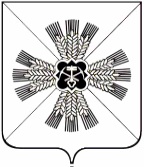 КЕМЕРОВСКАЯ ОБЛАСТЬ АДМИНИСТРАЦИЯ ПРОМЫШЛЕННОВСКОГО МУНИЦИПАЛЬНОГО ОКРУГАПОСТАНОВЛЕНИЕот «16»  марта 2023 г. № 293-Ппгт. ПромышленнаяО подготовке предложений о внесении изменений в генеральный план Промышленновского муниципального округа На основании Федерального закона от 06.10.2003 № 131-ФЗ «Об общих принципах организации местного самоуправления в Российской Федерации», ст. 24 Градостроительного кодекса Российской Федерации, Устава муниципального образования Промышленновский муниципальный округ Кемеровской области - Кузбасс:1. Принять решение о подготовке предложений о внесении изменений                       в генеральный план Промышленновского муниципального округа, утвержденный решением Совета народных депутатов Промышленновского муниципального округа от 31.03.2022 № 392 «Об утверждении генерального плана Промышленновского муниципального округа» (далее - Генеральный план), в части изменения:1.1. функциональной зоны транспортной инфраструктуры в границах земельного участка с кадастровым номером 42:11:0116032:74, расположенного  по адресу: пгт. Промышленная, пер. Механический, 3 К;1.2. функциональной зоны сельскохозяйственных угодий в границах земельного участка с кадастровым номером 42:11:0000000:1520, расположенного в пгт. Промышленная по ул. Луговая;1.3. функциональной зоны сельскохозяйственных угодий в границах земельного участка с кадастровым номером 42:11:0108015:43, расположенного возле с. Окунево; 1.4. функциональной зоны сельскохозяйственных угодий в границах земельных участков планируемых особо охраняемых природных территорий местного значения «Молостовское», «Колычевское», «Листвянское», «Коровинское» возле д. Ушаково, д. Усть-Тарсьма, п. Плотниково,                    д. Пор - Искитим;1.5. границы населенного пункта с. Журавлево в целях включения                        в границы населенного пункта с. Журавлево территории Санатория «Танай».2. Комиссии подготовить проект предложений о внесении изменений                    в Генеральный план, указанный в пункте 1 настоящего постановления.3. Разместить настоящее постановление на официальном сайте администрации Промышленновского муниципального округа в сети Интернет, опубликовать в газете «Эхо».4. Контроль за исполнением настоящего постановления возложить                   на заместителя главы Промышленновского муниципального округа                          - начальника Управления по жизнеобеспечению и строительству администрации Промышленновского муниципального округа А.А. Зарубина. 5.  Постановление вступает в силу со дня подписания.Исп. Ю.А. КрыловаТел. 74734ГлаваПромышленновского муниципального округаС.А. Федарюк